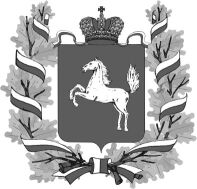 ДЕПАРТАМЕНТ ТРАНСПОРТА, ДОРОЖНОЙ ДЕЯТЕЛЬНОСТИ И СВЯЗИТОМСКОЙ ОБЛАСТИ		ПРИКАЗ26.02.2020                                                                                                         № 02-ОДО введении временного ограничения движения транспортных средств по автомобильным дорогам регионального или межмуниципального значения Томской области в весенний период 2020 годаВ соответствии с пунктом 2 части 1 статьи 30 Федерального закона 
от 8 ноября 2007 года № 257-ФЗ «Об автомобильных дорогах и о дорожной деятельности в Российской Федерации и о внесении изменений в отдельные законодательные акты Российской Федерации», Федеральным законом 
от 10 декабря 1995 года № 196-ФЗ «О безопасности дорожного движения», постановлением Администрации Томской области от 27 марта 2012 года № 109а «Об утверждении Порядка осуществления временных ограничений или прекращения движения транспортных средств по автомобильным дорогам регионального или межмуниципального, местного значения на территории Томской области» ПРИКАЗЫВАЮ:1. Ввести временное ограничение движения транспортных средств (с грузом или без груза) по автомобильным дорогам регионального 
или межмуниципального значения Томской области в весенний период с 1 апреля 2020 года по 15 мая 2020 года включительно.2. Установить предельно допустимую нагрузку на ось транспортного средства для проезда по автомобильным дорогам регионального 
или межмуниципального значения Томской области, в соответствии 
с приложением к настоящему приказу.3. Определить в качестве организации, обеспечивающей временное ограничение движения, Областное государственное казенное учреждение «Управление автомобильных дорог Томской области».4. Комитету по транспорту, связи и правовой работе в пятидневный срок обеспечить официальное опубликование настоящего приказа. 5. Контроль за исполнением настоящего приказа оставляю за собой.Начальник департамента			    			                        Ю.И. БаевПриложениек приказу Департамента транспорта,дорожной деятельности и связи Томской области от 26.02.2020  № 02-ОДПредельно допустимая нагрузка на ось транспортного средства, осуществляющего движение по автомобильным дорогам регионального или межмуниципального значения Томской области№
ппНаименование автомобильной дороги Начало автомо-бильной дорогиКонец автомо-бильной дорогиПредельно допустимая нагрузка на ось транспортного средства приПредельно допустимая нагрузка на ось транспортного средства приПредельно допустимая нагрузка на ось транспортного средства при№
ппНаименование автомобильной дороги Начало автомо-бильной дорогиКонец автомо-бильной дорогиодиноч-ной осидвухос-ной тележкитрехос-ной тележки№
ппНаименование автомобильной дороги кмкмтс (кН)тс (кН)тс (кН)12345671Подъезд к с. Курлек 0,0000,4126(60)5(50)4(40)2Подъезд к с. Калтай 0,0001,5956(60)5(50)4(40)3Подъезд к д. Кандинка 0,0000,5806(60)5(50)4(40)4Подъезд к 
с. Кафтанчиково 0,0001,1516(60)5(50)4(40)5Подъезд к 
с. Новорождественское, к д. Романовка 0,00024,3696(60)5(50)4(40)6Томск – Каргала – Колпашево с транспортной развязкой - 0,952 км6,000104,00010(100)8(80)7(70)6Томск – Каргала – Колпашево с транспортной развязкой - 0,952 км104,000291,0006(60)5(50)4(40)6Томск – Каргала – Колпашево с транспортной развязкой - 0,952 км291,000314,9824(40)4(40)4(40)6подъезды к причалам – 0,9 км0,0000,9004(40)4(40)4(40)6Подъезд к паромной переправе0,0002,1806(60)5(50)4(40)7Объездная дорога 
г. Томска0,00016,41610(100)8(80)7(70)7Транспортная развязка объездной дороги 
г. Томска0,0007,24010(100)8(80)7(70)8Томск – Аэропорт 2,50020,18510(100)8(80)7(70)9Томск – Мариинск 0,00076,73710(100)8(80)7(70)10Михайловка – Александровское – Итатка с подъездом к 
с. Малиновка0,00022,00010(100)8(80)7(70)10Михайловка – Александровское – Итатка с подъездом к 
с. Малиновка22,00033,0106(60)5(50)4(40)10Михайловка – Александровское – Итатка с подъездом к 
с. Малиновка33,01048,01010(100)8(80)7(70)10Михайловка – Александровское – Итатка с подъездом к 
с. Малиновка48,01050,5134(40)4(40)4(40)10подъезд к с. Малиновка0,0002,0556(60)5(50)4(40)11Томск – Самусь 9,13529,59710(100)8(80)7(70)12Томск – Аникино – Ярское с подъездом к д/о «Синий Утес» и базе ТГАСУ6,17642,66610(100)8(80)7(70)12подъезд к д/о «Синий Утес»0,0002,42810(100)8(80)7(70)12подъезд к базе ТГАСУ0,0000,47810(100)8(80)7(70)13Камаевка – Асино – Первомайское 0,0009,0006(60)5(50)4(40)13Камаевка – Асино – Первомайское 9,00012,00010(100)8(80)7(70)13Камаевка – Асино – Первомайское 12,00030,6006(60)5(50)4(40)13Камаевка – Асино – Первомайское 30,60031,10010(100)8(80)7(70)13Камаевка – Асино – Первомайское 31,10039,7006(60)5(50)4(40)13Камаевка – Асино – Первомайское 39,70069,40010(100)8(80)7(70)14Кузовлево – Светлый0,0006,73010(100)8(80)7(70)15Подъезд к с. Наумовка, к 
д. Бобровка 0,00010,0006(60)5(50)4(40)15Подъезд к с. Наумовка, к 
д. Бобровка 10,00012,0004(40)4(40)4(40)15Подъезд к с. Наумовка, к 
д. Бобровка 12,00013,0006(60)5(50)4(40)15Подъезд к с. Наумовка, к 
д. Бобровка 13,00014,4123(30)3(30)3(30)16Кедровый – Гарь – Кенга 0,00029,0003(30)3(30)3(30)16Кедровый – Гарь – Кенга 29,00040,00010(100)8(80)7(70)16Кедровый – Гарь – Кенга 40,000104,0623(30)3(30)3(30)17Могильный Мыс – Парабель – Каргасок с подъездами0,00030,00010(100)8(80)7(70)17Могильный Мыс – Парабель – Каргасок с подъездами30,00045,5004(40)4(40)4(40)17Могильный Мыс – Парабель – Каргасок с подъездами45,50065,00010(100)8(80)7(70)17Могильный Мыс – Парабель – Каргасок с подъездами65,00081,9914(40)4(40)4(40)17Могильный Мыс – Парабель – Каргасок с подъездами81,991110,19810(100)8(80)7(70)17Могильный Мыс – Парабель – Каргасок с подъездами110,198166,0004(40)4(40)4(40)17Могильный Мыс – Парабель – Каргасок с подъездами166,000169,2886(60)5(50)4(40)17подъезд к д. Малое Нестерово0,0000,4806(60)5(50)4(40)17подъезд к 
с. Новосельцево0,0000,2386(60)5(50)4(40)17подъезд к д. Нижняя Чигара0,0000,2356(60)5(50)4(40)18Нелюбино – Рыбалово – Верхнее Сеченово с подъездом к д. Лаврово (1,250 км)0,00021,1986(60)5(50)4(40)19Черная Речка – Кисловка 0,0003,5356(60)5(50)4(40)20Богашево – Петухово0,0009,0006(60)5(50)4(40)20Богашево – Петухово9,00014,4904(40)4(40)4(40)21Межениновка – ст. ж.д. 41 км – Басандайка 0,00014,4054(40)4(40)4(40)22Кудринский участок – Моряковский Затон 0,00017,7756(60)5(50)4(40)23Богашево – Лучаново – Стеклозавод 0,0003,0006(60)5(50)4(40)23Богашево – Лучаново – Стеклозавод 3,0006,8264(40)4(40)4(40)24Томск – Предтеченск2,0006,0006(60)5(50)4(40)25Подъезд к п. Ключи 0,0001,2196(60)5(50)4(40)26Томск – Мирный – Межениновка 0,00025,7746(60)5(50)4(40)27Турунтаево – Перовка – Новоархангельское0,0005,0006(60)5(50)4(40)27Турунтаево – Перовка – Новоархангельское5,00011,0004(40)4(40)4(40)28Подъезд к лечебно – профилактическому центру «Томь»0,0001,9256(60)5(50)4(40)29Подъезд к 
с. Дзержинское 0,0002,4136(60)5(50)4(40)30Подъезд к п. Копылово 0,0003,6366(60)5(50)4(40)31Подъезд к 
с. Октябрьское0,0002,0056(60)5(50)4(40)32Подъезд к с. Корнилово, 
д. Аркашево 0,00010,0006(60)5(50)4(40)32Подъезд к с. Корнилово, 
д. Аркашево 10,00015,5434(40)4(40)4(40)33Подъезд к 
с. Зоркальцево 0,0008,0326(60)5(50)4(40)34Подъезд к базе ДРСУ0,0001,6446(60)5(50)4(40)35Подъезд к п. Кайдаловка0,0000,5656(60)5(50)4(40)36Подъезд к д.Конинино0,0004,0666(60)5(50)4(40)37Асино – АБЗ0,0005,1856(60)5(50)4(40)38Асино – Нижние Соколы 0,00025,4186(60)5(50)4(40)39Асино – Батурино 0,00059,0006(60)5(50)4(40)39Асино – Батурино 59,000124,4233(30)3(30)3(30)40Новиковка – Светлый0,0001,8456(60)5(50)4(40)41Больше-Дорохово – Тегульдет0,00064,0006(60)5(50)4(40)41Больше-Дорохово – Тегульдет64,000125,0004(40)4(40)4(40)41Больше-Дорохово – Тегульдет125,000157,9706(60)5(50)4(40)42Большой Кордон – Гарь0,00052,1606(60)5(50)4(40)43Подъезд к д. Победа0,0004,3506(60)5(50)4(40)44Высокий Яр – Новая Бурка 0,0004,0004(40)4(40)4(40)44Высокий Яр – Новая Бурка 4,00030,0003(30)3(30)3(30)44Высокий Яр – Новая Бурка 30,00039,0004(40)4(40)4(40)44Высокий Яр – Новая Бурка 39,00083,3513(30)3(30)3(30)45Подъезд к 
д. Богатыревка 0,0005,1204(40)4(40)4(40)46Подъезд к с. Подольск 0,00015,0003(30)3(30)3(30)46Подъезд к с. Подольск 15,00020,0004(40)4(40)4(40)46Подъезд к с. Подольск 20,00034,1253(30)3(30)3(30)47Бакчар – Подгорное – Коломино, в том числе подъезд к с. Коломино – 3,643 км0,00030,0006(60)5(50)4(40)47Бакчар – Подгорное – Коломино, в том числе подъезд к с. Коломино – 3,643 км30,00078,0003(30)3(30)3(30)47Бакчар – Подгорное – Коломино, в том числе подъезд к с. Коломино – 3,643 км78,000133,0004(40)4(40)4(40)47Бакчар – Подгорное – Коломино, в том числе подъезд к с. Коломино – 3,643 км133,000184,9926(60)5(50)4(40)48Каргала – Бакчар 0,000141,5196(60)5(50)4(40)49Подъезд к д. Вавиловка 0,0002,6233(30)3(30)3(30)50Парбиг – Кенга с подъездом к с. Кенга и к ДРП0,0007,0004(40)4(40)4(40)50Парбиг – Кенга с подъездом к с. Кенга и к ДРП7,00017,0003(30)3(30)3(30)50Парбиг – Кенга с подъездом к с. Кенга и к ДРП17,00022,0004(40)4(40)4(40)50Парбиг – Кенга с подъездом к с. Кенга и к ДРП22,00026,0003(30)3(30)3(30)50Парбиг – Кенга с подъездом к с. Кенга и к ДРП26,00028,0004(40)4(40)4(40)50Парбиг – Кенга с подъездом к с. Кенга и к ДРП28,00043,1813(30)3(30)3(30)51Колпашево – Белый Яр0,00011,5006(60)5(50)4(40)51Колпашево – Белый Яр11,500117,0004(40)4(40)4(40)51Колпашево – Белый Яр117,000139,1416(60)5(50)4(40)51с подъездом к аэропорту0,0002,6256(60)5(50)4(40)52Первомайское – Белый Яр 0,00028,0006(60)5(50)4(40)52Первомайское – Белый Яр 28,00098,0004(40)4(40)4(40)52Первомайское – Белый Яр 98,000108,0006(60)5(50)4(40)52Первомайское – Белый Яр 108,000189,0003(30)3(30)3(30)52Первомайское – Белый Яр 189,000192,6446(60)5(50)4(40)53Белый Яр – Степановка 0,00068,0004(40)4(40)4(40)53Белый Яр – Степановка 68,00070,0003(30)3(30)3(30)53Белый Яр – Степановка 70,00074,0004(40)4(40)4(40)53Белый Яр – Степановка 74,00082,0003(30)3(30)3(30)53Белый Яр – Степановка 82,000120,5644(40)4(40)4(40)54Обход Белого Яра 0,0002,5686(60)5(50)4(40)55Подъезд к АБЗ 0,0000,7776(60)5(50)4(40)56Подъезд к п. Клюквинка 0,0001,0416(60)5(50)4(40)57Зырянское – Громышевка 0,00027,0004(40)4(40)4(40)57Зырянское – Громышевка 27,00033,7293(30)3(30)3(30)58Богословка – Беловодовка 0,00034,9756(60)5(50)4(40)59Михайловка – Тукай 0,00015,0004(40)4(40)4(40)59Михайловка – Тукай 15,00018,0003(30)3(30)3(30)59Михайловка – Тукай 18,00025,2764(40)4(40)4(40)60Михайловка – Вамболы 0,0006,3306(60)5(50)4(40)61Высокое – Шиняево 0,00010,8316(60)5(50)4(40)62Каргасок – Средний Васюган 0,00073,0004(40)4(40)4(40)63Подъезд к причалу0,0008,8084(40)4(40)4(40)64Подъезд к п. Новоюгино 0,0003,4134(40)4(40)4(40)65Мельниково – Кожевниково – Изовка 0,000127,1116(60)5(50)4(40)66Кожевниково – Старая Ювала 0,00032,8886(60)5(50)4(40)67Ерестная – Осиновка – Волкодаевка 0,00012,0004(40)4(40)4(40)67Ерестная – Осиновка – Волкодаевка 12,00016,1713(30)3(30)3(30)68Кожевниково – причалы р. Оби 0,0001,0006(60)5(50)4(40)68Кожевниково – причалы р. Оби 1,0005,4754(40)4(40)4(40)69Старая Ювала – Елгай – Аптала 0,00013,0006(60)5(50)4(40)69Старая Ювала – Елгай – Аптала 13,00025,7353(30)3(30)3(30)70Уртам – Борзуновка – Верхняя Уртамка 0,00032,6376(60)5(50)4(40)71Старая Ювала – Муллова 0,00017,3726(60)5(50)4(40)72Подъезд к с. Вороново 0,0001,1456(60)5(50)4(40)73Подъезд к с. Уртам 0,0001,2906(60)5(50)4(40)74Победа – Киреевск 0,00017,9106(60)5(50)4(40)75Чилино – Батурино 0,0008,8576(60)5(50)4(40)76Елгай – Хмелевка 0,0004,8626(60)5(50)4(40)77Подъезд к 
д. Кожевниково-на-Шегарке0,0001,9696(60)5(50)4(40)78Подъезд к д. Муллова0,0000,6006(60)5(50)4(40)79Колпашево – Большая Саровка 0,00011,0006(60)5(50)4(40)79Колпашево – Большая Саровка 11,00037,0874(40)4(40)4(40)80Могильный Мыс – Новогорное – Усть-Чая 0,00022,8724(40)4(40)4(40)81Колпашево – Тогур 0,0003,2016(60)5(50)4(40)82Тогур – Новоселово – Маракса 1-я 0,00013,6514(40)4(40)4(40)83Нарымская государственная селекционная станция – паромная переправа 0,0004,3304(40)4(40)4(40)84Подъезд к пристани 
с. Чажемто 0,0002,5724(40)4(40)4(40)85Подъезд к санаторию «Чажемто» 0,0000,6076(60)5(50)4(40)86Подгорное – Игнашкино 0,0004,0006(60)5(50)4(40)86Подгорное – Игнашкино 4,00031,0004(40)4(40)4(40)86Подгорное – Игнашкино 31,00043,0003(30)3(30)3(30)86Подгорное – Игнашкино 43,00043,9364(40)4(40)4(40)87Подъезд к 
д. Староабрамкино 0,0003,4003(30)3(30)3(30)88Кривошеино – Вознесенка с подъездом к с. Белосток - 0,655 км0,00030,0006(60)5(50)4(40)88Кривошеино – Вознесенка с подъездом к с. Белосток - 0,655 км30,00036,0004(40)4(40)4(40)88Кривошеино – Вознесенка с подъездом к с. Белосток - 0,655 км36,00038,1826(60)5(50)4(40)89Новокривошеино – Малиновка 0,00021,7144(40)4(40)4(40)90Володино – Красный Яр 0,0002,0006(60)5(50)4(40)90Володино – Красный Яр 2,00045,1414(40)4(40)4(40)90с подъездом к с. Иштан - 0,620 км0,0000,6204(40)4(40)4(40)91Подъезд к с. Петровка, к 
д. Егорово 0,0003,0006(60)5(50)4(40)91Подъезд к с. Петровка, к 
д. Егорово 3,0009,5513(30)3(30)3(30)92Подъезд к 
д. Старосайнаково0,0003,6756(60)5(50)4(40)93Подъезд к д. Карнаухово0,00016,7806(60)5(50)4(40)94Подъезд к с. Никольское0,0000,5706(60)5(50)4(40)95Подъезд к д. Новоисламбуль0,0005,2706(60)5(50)4(40)96с. Кривошеино – 
с. Жуково0,0003,6986(60)5(50)4(40)97Подъезд к д. Рыбалово0,0001,7006(60)5(50)4(40)98Молчаново – Гришино – Алексеевка 0,0003,0006(60)5(50)4(40)98Молчаново – Гришино – Алексеевка 3,00021,8974(40)4(40)4(40)99Гришино – Колбинка – Тунгусово 0,00024,0004(40)4(40)4(40)99Гришино – Колбинка – Тунгусово 24,00027,3036(60)5(50)4(40)100Тунгусово – Могочино – Суйга0,00013,0006(60)5(50)4(40)100Тунгусово – Могочино – Суйга13,00031,0004(40)4(40)4(40)100Тунгусово – Могочино – Суйга31,000100,0003(30)3(30)3(30)101Молчаново – Аэропорт 0,0002,1886(60)5(50)4(40)102с. Молчаново – 
д. Нижняя Федоровка0,00015,5366(60)5(50)4(40)103Парабель – Новиково – Кедровый0,0001,0006(60)5(50)4(40)103Парабель – Новиково – Кедровый1,000134,5554(40)4(40)4(40)104Подъезд к причалу 0,0002,8364(40)4(40)4(40)105Первомайское – Березовка 0,00042,7126(60)5(50)4(40)106Подъезд к 
с. Новомариинка, к 
д. Калиновка 0,0005,0006(60)5(50)4(40)106Подъезд к 
с. Новомариинка, к 
д. Калиновка 5,00010,0004(40)4(40)4(40)106Подъезд к 
с. Новомариинка, к 
д. Калиновка 10,00010,8103(30)3(30)3(30)107Первомайское – Орехово 0,0002,0004(40)4(40)4(40)107Первомайское – Орехово 2,00019,0006(60)5(50)4(40)107Первомайское – Орехово 19,00025,0004(40)4(40)4(40)107Первомайское – Орехово 25,00028,0006(60)5(50)4(40)107Первомайское – Орехово 28,00030,0004(40)4(40)4(40)107Первомайское – Орехово 30,00032,0006(60)5(50)4(40)107Первомайское – Орехово 32,00034,0004(40)4(40)4(40)107Первомайское – Орехово 34,00037,0716(60)5(50)4(40)108Подъезд к п. Беляй 0,0002,1426(60)5(50)4(40)109Подъезд к ст. Куендат 0,0002,3303(30)3(30)3(30)110Подъезд к АБЗ 0,0000,8636(60)5(50)4(40)111п.Улу-Юл – п. Аргат-Юл0,00029,6706(60)5(50)4(40)112Березовка – Красная Горка 0,00010,0006(60)5(50)4(40)113Тегульдет – Белый Яр 0,0001,0006(60)5(50)4(40)113Тегульдет – Белый Яр 1,00046,5174(40)4(40)4(40)113с подъездом к переправе0,0001,3474(40)4(40)4(40)114Берегаевский сверток – Красная Горка 0,00041,9274(40)4(40)4(40)114с подъездом к переправе0,0000,3274(40)4(40)4(40)115Тегульдет – Покровский Яр 0,0001,0006(60)5(50)4(40)115Тегульдет – Покровский Яр 1,00020,0004(40)4(40)4(40)115Тегульдет – Покровский Яр 20,00030,0023(30)3(30)3(30)116Куяновская Гарь – Центрополигон0,0009,6366(60)5(50)4(40)117Усть-Бакчар – Гореловка 0,00017,1994(40)4(40)4(40)118Подъезд к 
с. Новоколомино 0,0001,0006(60)5(50)4(40)118Подъезд к 
с. Новоколомино 1,0002,9894(40)4(40)4(40)119Жарковка - Гусево – Новоильинка – Подоба 0,00018,0004(40)4(40)4(40)119Жарковка - Гусево – Новоильинка – Подоба 18,00029,5623(30)3(30)3(30)120Жарковка – Монастырка – Федораевка 0,00023,5444(40)4(40)4(40)121Подъезд к 
с. Анастасьевка 0,0001,4926(60)5(50)4(40)122Каргала – Батурино – граница Кожевниковского района 0,00036,4656(60)5(50)4(40)122с подъездом к с. Баткат0,0001,3316(60)5(50)4(40)123Подъезд к с. Маркелово 0,0001,6706(60)5(50)4(40)124Маркелово – Бабарыкино 0,0008,0004(40)4(40)4(40)124Маркелово – Бабарыкино 8,00017,7323(30)3(30)3(30)125Мельниково – Малобрагино – Бушуево 0,00016,0006(60)5(50)4(40)125Мельниково – Малобрагино – Бушуево 16,00047,1684(40)4(40)4(40)126Река Обь – Мельниково 0,0001,0003(30)3(30)3(30)126Река Обь – Мельниково 1,00012,2106(60)5(50)4(40)127Стрежевой – Нижневартовск примыкание к Самотлорскому кольцу4,03933,5516(60)5(50)4(40)128Александровское – 35 км0,00035,0006(60)5(50)4(40)